Estado do Rio Grande do Sul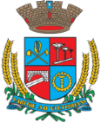 Câmara de Vereadores de Getúlio VargasBoletim Informativo Nº. 008/2017                      COMUNICADOSA Câmara de Vereadores de Getúlio Vargas está sempre ao lado da comunidade, defendendo seus interesses e os representando. Por isso, o convidamos a participar das Sessões Ordinárias do Poder Legislativo no mês de abril, que serão realizadas nos dias 6, 19 e 26, às 18h30min, na sala das sessões Engenheiro Firmino Girardello, na Câmara de Vereadores.O horário de atendimento ao público durante a semana na Casa é das 8h30min às 11h30min e das 13h30min às 17h.Acompanhe as ações do Poder Legislativotambém pelo site: www.getuliovargas.rs.leg.brGetúlio Vargas, 28 de março de 2017Vilmar Antonio SoccolPresidente